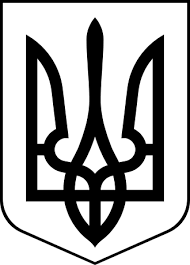 ЗДОЛБУНІВСЬКА МІСЬКА РАДАРІВНЕНСЬКОГО РАЙОНУ РІВНЕНСЬКОЇ ОБЛАСТІвосьме скликання										ПроектР І Ш Е Н Н Явід 12 квітня  2023 року								№Про припинення РЕЛІГІЙНІЙ ГРОМАДІ СВЯТО-КАЗАНСЬКОЇ ПАРАФІЇ РІВНЕНСЬКОЇ ЄПАРХІЇ УКРАЇНСЬКОЇ ПРАВОСЛАВНОЇ ЦЕРКВИ права  постійного користування земельною ділянкою за адресоюРівненська область, Здолбунівський район, м. Здолбунів,на перехресті вул. Шевченка і вул. ПарковаКеруючись Земельним кодексом України, законами України «Про місцеве самоврядування в Україні», «Про свободу совісті та релігійні організації» та «Про внесення зміни до статті 12 Закону України «Про свободу совісті та релігійні організації» щодо назви релігійних організацій (об’єднань), які входять до структури (є частиною) релігійної організації (об’єднання), керівний центр (управління) якої знаходиться за межами України в державі, яка законом визнана такою, що здійснила військову агресію проти України та/або тимчасово окупувала частину території України», Здолбунівська міська рада В И Р І Ш И Л А:1. Припинити право постійного користування РЕЛІГІЙНІЙ ГРОМАДІ СВЯТО-КАЗАНСЬКОЇ ПАРАФІЇ РІВНЕНСЬКОЇ ЄПАРХІЇ УКРАЇНСЬКОЇ ПРАВОСЛАВНОЇ ЦЕРКВИ земельною ділянкою площею 0,5806 га, за адресою Рівненська область, Здолбунівський район, м. Здолбунів, на перехресті вул. Шевченка і вул. Паркова, з кадастровим номером 5622610100:00:006:0002. 2. Контроль за виконанням цього рішення доручити постійній комісії з питань містобудування, земельних відносин та охорони навколишнього середовища (голова – Антон УКРАЇНЕЦЬ). Міський голова 								Владислав СУХЛЯК 